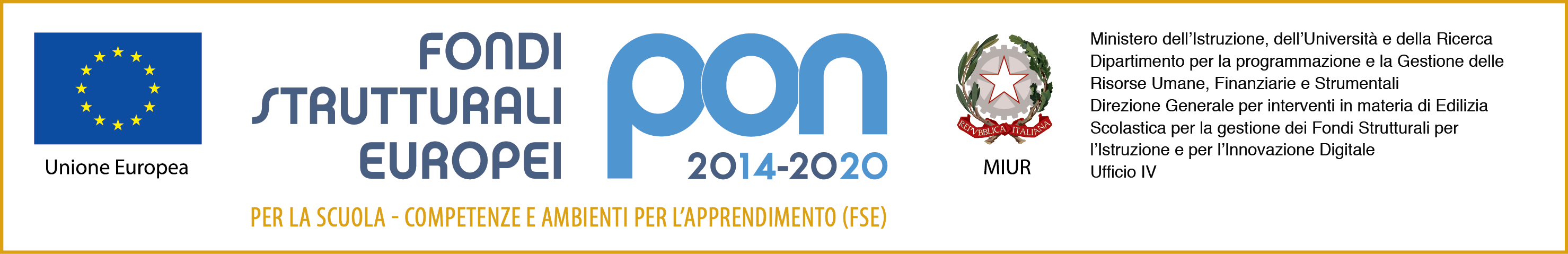 Fondi Strutturali Europei – Programma Operativo Nazionale –“Percorsi per adulti e giovani adulti”Codice Progetto 10.3.1A-FSEPON-UM-2017-3	            CUP: E45B18000060007ALLEGATO 3Informativa privacy allegata all’istanza di partecipazione alla selezione per l’incarico di esperto Avviso Prot. n. AOODGEFID/37804 del 05 Dicembre 2017, per Progetto “Percorsi per adulti e giovani adulti” nell’ambito del PON- FSE- “Per la Scuola, competenze e ambienti per l’apprendimento” relativo al Fondo Sociale Europeo – Programmazione 2014-2020- Avviso prot. AOODGEFID/2165 del 24/02/2017 Codice Progetto: 10.3.1A – FSEPON-UM-2017-3   CUP: E45B18000060007Informiamo che la Direzione dell’Istituto Tecnico Tecnologo “Allievi Sangallo” di Terni in riferimento alle finalità istituzionali dell’istruzione e della formazione e ad ogni attività ad esse strumentale, raccoglie, registra, elabora, conserva e custodisce dati personali identificativi dei soggetti con i quali entra in relazione nell’ambito delle procedure per l’erogazione di servizi formativi. In applicazione del D. Lgs. 196/2003, i dati personali sono trattati in modo lecito, secondo correttezza e con adozione di idonee misure di protezione relativamente all’ambiente in cui vengono custoditi, al sistema adottato per elaborarli, ai soggetti incaricati del trattamento.Titolare del Trattamento dei dati è il Dirigente Scolastico, quale Rappresentante dell’Istituto. Responsabile del Trattamento dei dati è il DSGA pro-tempore.I dati possono essere comunque trattati in relazione ad adempimenti relativi o connessi alla gestione del progetto.I dati in nessun caso vengono comunicati a soggetti privati senza il preventivo consenso scritto dell’interessato. Al soggetto interessato sono riconosciuti il diritto di accesso ai dati personali e gli altri diritti definiti dall’art. 7 del D.Lgs. 196/03.Il sottoscritto, ricevuta l’informativa di cui all’art. 13 del D.Lgs. 196/03, esprime il proprio consenso affinché i dati personali forniti con la presente richiesta possano essere trattati nel rispetto del D.Lgs. 196/03 per gli adempimenti connessi alla presente procedura.Luogo/Data…………….…………….			FIRMA DEL CANDIDATO______________________________